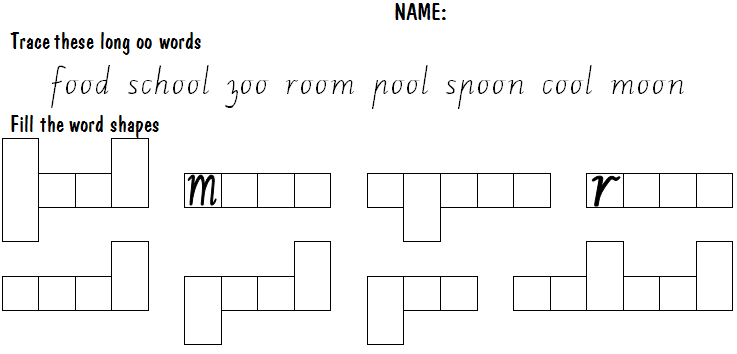 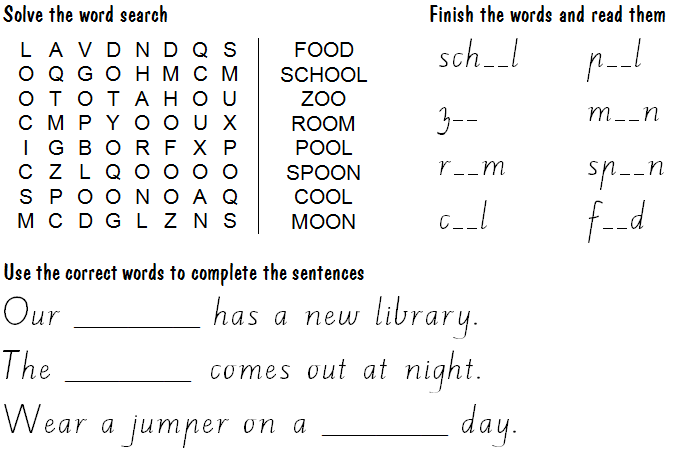  MargD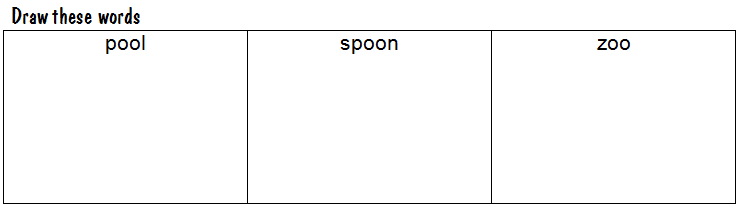 